Can you read these alien words…? Add sound buttons if you need to.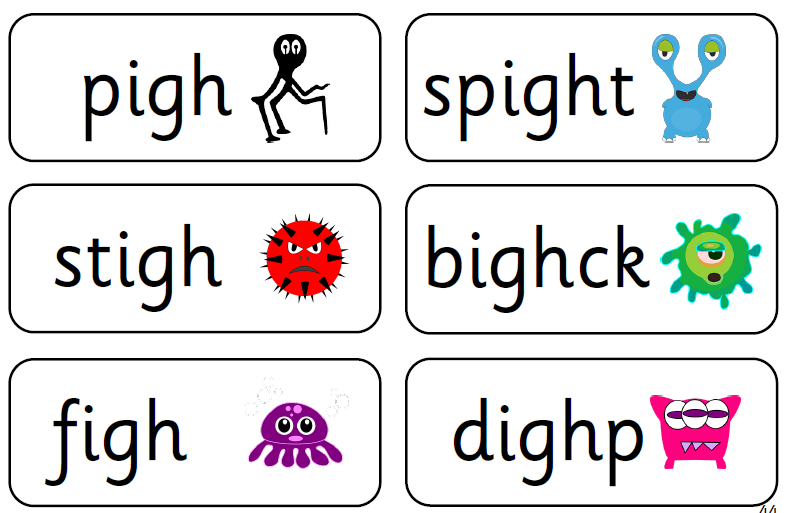 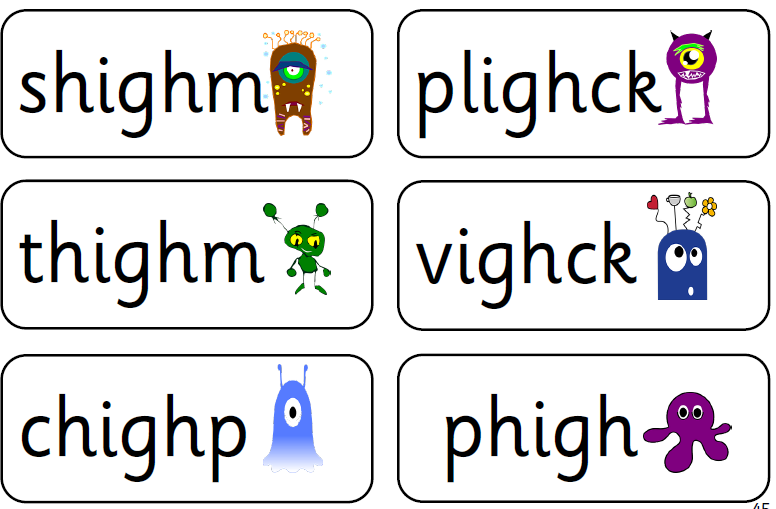 